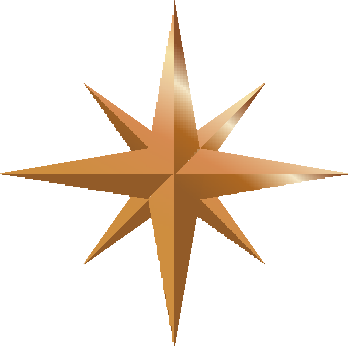 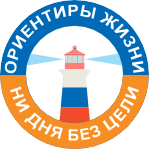 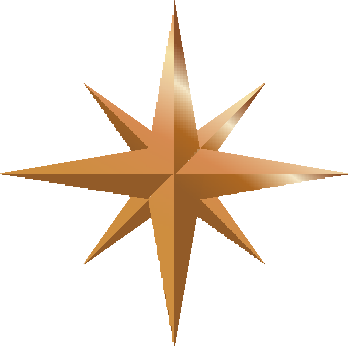 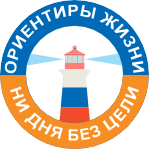 ПОЛОЖЕНИЕ о проведении конкурса Видеороликов в рамках Областного социально-педагогического проекта«Будь здоров – Ориентиры жизни!» Задачи конкурса: Актуализирование значимости семьи как базовой национальной ценности для человека и общества.Формирование познавательного интереса к истории и традициям своих семей, укреплению межпоколенческих связей.Воспитание базовых духовно-нравственных качеств семьянина (заботливость, внимательность, ответственность, уважение, терпеливость, трезвомыслие и т.д)Раскрытие факторов, влияющих на самовоспитание, внутренних способностей обучающихся, их внутреннего потенциала и активизации деятельности обучающихся, направленной на самовоспитание.Укрепление детско-родительских уважительно-доверительных отношений.Погружение в познавательный материал отечественной культуры по семейной тематике (изобразительное искусство, музыка, литература, кинематограф, мультипликация и т.д.) с целью выявления и распространения идеального опыта семейных отношений.Участники конкурса: Обучающиеся 7, 8, 9 классов общеобразовательных учреждений Туринского городского округа, включенные в Областной социально-педагогический проект «Будь здоров – Ориентиры жизни!»  Сроки проведения конкурса:  1) Прием работ и заявок до 17 января 2024 года. 2) Подведение итогов конкурса состоится 19 января 2024. Правила конкурса и требования к работам: Класс представляет на рассмотрение жюри видеоролик на тему семейных ценностей «Из поколения в поколение»:Сюжет фильма может быть о любой российской семье, соответствующей понятию «семьи» в отечественной традиции, в которой закладываются нравственные ценности, сохраняется преемственность поколений, происходит воспитание гражданственности, познание Родины — малой и большой.В видеоролике необходимо раскрыть смыслы духовно-нравственных семейных ценностях: материнстве, отцовстве, уважение и попечение о старших и больных родственниках и т.д. В видеоролике допускается включение различных видеофрагментов, фотографий, использование технических эффектов (наложение звуковых дорожек, переходов и т.д.)Видеороликом не является слайд-шоу, т.е. набор чередующихся фотографий. Продолжительность видеосюжета не более 5 минут. Работы принимаются в формате H.264/MPEG-4. Числом активных строк в кадре 720 и числом элементов в строке 1280 (720p)Рекомендуемые темы для освящения:Крепкие семейные и родовые отношения на Руси испокон веков считались большой ценностью.Разнообразие семейных традиций (познавательные прогулки, творческие увлечения и хобби, спорт, турпоходы, кулинария, эстетика быта, огородничество и садоводство, праздники, религиозная культура (крещение, венчание, освящение жилища, День ангела, именины и т.д.).Святые подвижники Руси – покровители семьи и брака.Духовно-нравственные качества семьянина (заботливость, внимательность, ответственность, уважение, терпеливость, трезвомыслие, неконфликтность, жертвенность, добропорядочность, способность к сопереживанию и т.д.).Многодетная семья – оплот и сила государства. На II (городской) этап конкурса каждый класс-участник может представить только одну работу. Работы, представленные на II этап после окончания указанного срока сдачи, к участию в конкурсе не принимаются. На I этапе (уровень класса) все работы оценивает жюри в составе координатора, куратора и заместителя директора по воспитательной работе. Критерии оценки: соответствие теме конкурса; наличие четкой авторской позиции; оригинальность сценарного замысла,  целостность формы; убедительность; художественное исполнение: качество операторской работы и монтажа, подбор музыки и видеоряда. Определение победителей:Состав жюри конкурса определяет Оргкомитет муниципального уровня Проекта. Жюри выбирает три лучшие работы конкурса. Порядок оценки:за участие в конкурсе классу начисляется 2 балла.за победу в конкурсе классу начисляется: 1 место -10 баллов, 2 место – 8 баллов,        3 место – 6 баллов.